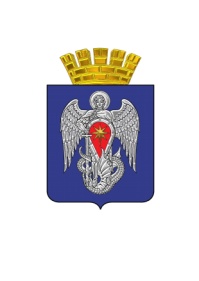 АДМИНИСТРАЦИЯ  ГОРОДСКОГО ОКРУГА ГОРОД МИХАЙЛОВКАВОЛГОГРАДСКОЙ ОБЛАСТИПОСТАНОВЛЕНИЕ     от       29 декабря 2016 г.           №    3419Об утверждении Положения о муниципальных программах городского округа город Михайловка Волгоградской областиВ соответствии со статьей 179 Бюджетного кодекса Российской Федерации, Федеральным законом от 06.10.2003 №131-ФЗ «Об общих принципах организации местного самоуправления в Российской Федерации» администрация городского округа город Михайловка Волгоградской области п о с т а н о в л я е т:1. Утвердить прилагаемое Положение о муниципальных программах городского округа город Михайловка Волгоградской области.2. Признать утратившими силу постановления администрации городского округа город Михайловка Волгоградской области: от 08.08.2013 №2316 «Об утверждении Положения о муниципальных программах городского округа город Михайловка»;от 30.08.2013 №2552 «О внесении изменений и дополнений в постановление администрации городского округа город Михайловка от 08.08.2013 №2316 «Об утверждении Положения о муниципальных программах городского округа город Михайловка»;от 19.05.2014 №1332 «О внесении изменений в постановление администрации городского округа город Михайловка от 08.08.2013  №2316 «Об утверждении Положения о муниципальных программах городского округа город Михайловка»;от 09.07.2015 № 1922 «О внесении изменений в постановление администрации городского округа город Михайловка от 08.08.2013 №2316 «Об утверждении Положения о муниципальных программах городского округа город Михайловка».3. Настоящее постановление вступает в силу с 1 января 2017 года и подлежит официальному опубликованию.4. Контроль исполнения настоящего постановления возложить на заместителя главы администрации городского округа по экономике, финансам и управлению имуществом Г. И. ВеликоднуюГлава администрации                              городского округа 				                                         С. А. Фомин                               